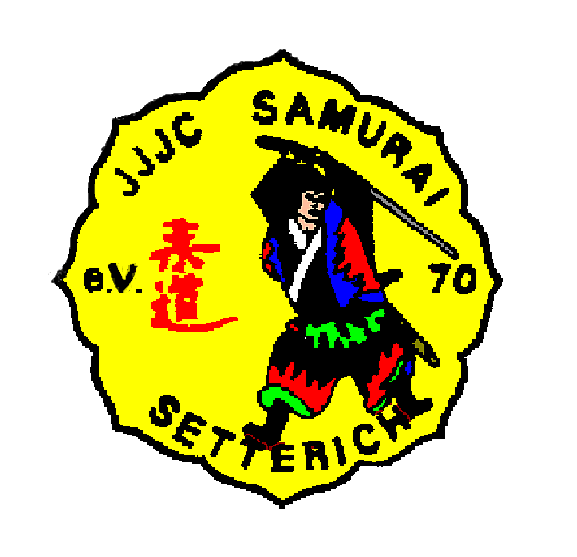 JJJC Samurai Setterich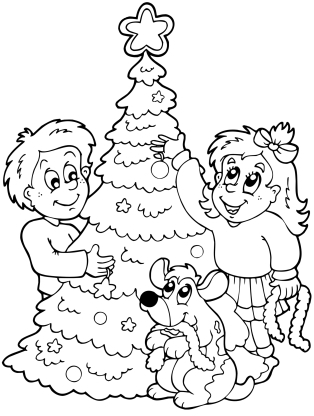 Datum: Samstag, 26. November 2022 Ort: Aula der Realschule Baesweiler   Uhrzeit: ab 15.00 Uhr-„Niklaus, Niklaus, huckepack,schenk uns was aus deinem Sack!Schütte deine Sachen aus,gute Kinder sind im Haus.“-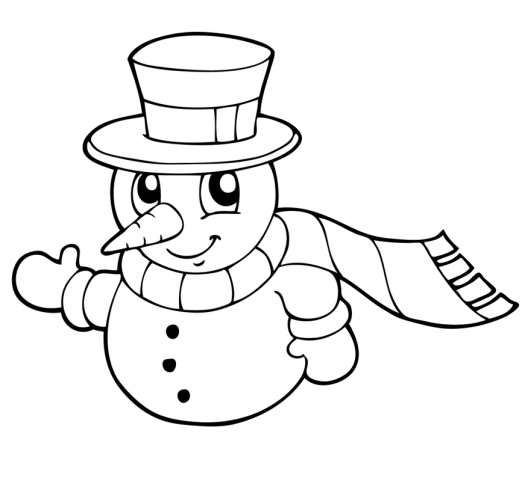 Getränke, Kaffee, Milch und Zucker stellt der VereinBitte eigenes Geschirr mitbringen!Bitte den unteren Abschnitt bis zum 18.11.2022 abgeben.Mit sportlichem Grußder VorstandWeihnachtsfeier 2022Ich/ Wir _______________________________________ nehmen mit (  ) Kindern und  (  ) Erwachsenen teil.Namen der Kinder: _________________________________________________Ich bin bereit zu helfen:			Ich spende:(  ) beim Aufbau ab 14.00 Uhr		(  ) Kuchen: ___________________(  ) beim Abbau nach Ende		(  ) Sonstiges: _________________(  ) Cafeteria_________________________				_________________________Ort, Datum						Unterschrift